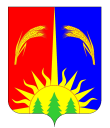 АДМИНИСТРАЦИЯ ЮРЛИНСКОГО МУНИЦИПАЛЬНОГО РАЙОНАПОСТАНОВЛЕНИЕ 11  декабря  2015  года                                                                    №  383                                                                                                                                                             В соответствии с  Федеральным  законом  от  06  октября  2003  г. № 131-ФЗ «Об  общих  принципах  организации  местного  самоуправления  в  Российской  Федерации», в  целях  внедрения Стандарта  деятельности  органов  местного  самоуправления  Юрлинского  муниципального  района  по  обеспечению  благоприятного  инвестиционного  климата  Администрации  Юрлинского  муниципального  районаПОСТАНОВЛЯЕТ:1.Утвердить  Регламент  сопровождения  инвестиционных  проектов  по  принципу  «одного  окна»  на  территории   Юрлинского  муниципального  района  согласно  приложению.        2.Настоящее  постановление  подлежит  опубликованию в информационном бюллетене «Вестник Юрлы» и  на официальном  сайте администрации  Юрлинского муниципального района «adm-urla.ru»3. Контроль за исполнением настоящего постановления возложить на  заместителя главы Администрации Юрлинского муниципального района по экономическому развитию и управлению ресурсами Н.А. Мелехину.Глава района - Глава администрации района                                                         Т.М. МоисееваПриложение к постановлению Администрации Юрлинского муниципального районаот  11. 12. 2015 г. №   383  Регламентсопровождения  инвестиционных  проектов  по  принципу  «одного  окна»  на  территории  Юрлинского  муниципального  районаОбщее положение   Настоящий  Регламент  устанавливает  сроки  и  последовательность  действий  администрации  Юрлинского  муниципального  района  по  оказанию  информационно-консультационного  и  организационного  содействия  субъектам  инвестиционной  деятельности,  реализующим и (или)  планирующим  реализацию  инвестиционных  проектов  на  территории  Юрлинского  муниципального  района (далее  - сопровождение  инвестиционных  проектов) по  принципу «одного  окна».Уполномоченным  органом,  осуществляющим  реализацию  государственной  политики  в  сфере  поддержки  субъектов  инвестиционной  деятельности,  планирующих  к  реализации  и  (или)  реализующих  на  территории  Юрлинского  муниципального района инвестиционные  проекты (далее  уполномоченный орган)  является  отдел  экономического  развития  Администрации  Юрлинского муниципального  района.  Руководство  уполномоченным  органом  осуществляет  заместитель  главы  по  экономическому  развитию  и  управлению  ресурсами  Юрлинского  муниципального  района.           1.3 В  настоящем  Регламенте  используются  следующие  основные  понятия:         инвестиционная  деятельность	- вложение  инвестиций  и  осуществление  практических  действий  в  целях  получения  прибыли  и  (или) достижения  иного  полезного  эффекта;          инвестиционный  проект - субъект  инвестиционной  деятельности, осуществляющий  вложение  собственных, заёмных  или  привлечённых  средств  в  соответствии  с  законодательством  Российской  федерации,  Пермского края  и  нормативными  документами  Юрлинского  муниципального  района,  и  обеспечивающий  целевое  использование  вышеуказанных  средств;ответственный  исполнитель  от  муниципального  района  – структурное  подразделение  Администрации  Юрлинского  муниципального  района,  которому  в  соответствии  с  настоящим  Регламентом  дано  поручение  о  сопровождении  инвестиционного  проекта;площадка - земельный  участок, потенциально  являющийся  местом  реализации  инвестиционного  проекта;сопровождение  инвестиционного  проекта – комплекс  мероприятий,  направленных  на  оказание  административной  поддержки  реализации  инвестиционного  проекта.2.Формы  сопровождения  инвестиционных  проектов       Сопровождение  инвестиционных  проектов,  реализующихся  и  планируемых  к  реализации  на  территории  Юрлинского  муниципального  района,  может  осуществляться  в  форме  оказания  консультативной,  информационной,  юридической,  административной  и  организационной  помощи  инвестору  способствующей:   -  сокращению  сроков  рассмотрения  вопросов,  возникающих  в  ходе  реализации  инвестиционного  проекта;   -   своевременному получению  инвестором  необходимых  согласований  и  разрешений,  требуемых  для  реализации  инвестиционного  проекта;  -  оперативной  организации  встреч,  совещаний,  консультаций,  направленных  на  решение  вопросов,  возникающих  в  процессе   реализации   инвестиционного  проекта;  -  размещению  информации  об  инвестиционных  проектах,  реализуемых  и  (или)  планируемых  к  реализации  на  территории  Юрлинского  муниципального  района, и  о  предлагаемых  инвестиционных  площадках  в  сети  Интернет.Порядок  и  сроки  рассмотрения  обращений  инвесторов3.1   Основанием  для  начала  сопровождения  инвестиционного  проекта  является  письменное  обращение (обращение  по  электронной  почте)  в  произвольной  форме,  поступившее  в  адрес  Администрации  Юрлинского  муниципального  района.3.2 Обращение,  поступившее  в  адрес  Администрации  Юрлинского  муниципального  района,  подлежит  обязательному  направлению  руководителю  Уполномоченного  органа.3.3    Руководитель  Уполномоченного  органа  рассматривает  поступившее  обращение  и  назначает  ответственного  исполнителя  от  муниципального  района  по  каждому  инвестиционному  проекту.3.4    В  течении  5  рабочих  дней  ответственный  исполнитель осуществляет  следующие  действия:-  уведомляет  инвестора  о  получении  его  обращения;-  сообщает  свои  контактные  данные;-  запрашивает  информацию  о  контактном  лице  со  стороны  инвестора;-  при  необходимости  запрашивает  недостающую  информацию  о  проекте;- информирует  инвестора  о  возможных  формах  государственной  поддержки  инвестиционной  деятельности,  возможности  получения  консультации  по  использованию  конкретного  инструмента  поддержки,  о  перечне  необходимых  для  этого  документов;-  осуществляет  подбор  площадок,  отвечающих  требованиям  инвестора.3.5 До  принятия  инвестором  окончательного  решения  о  месте  размещения  своего  производства  на  территории  Юрлинского  муниципального  района   ответственный  исполнитель  осуществляет  в  рабочем  режиме  на  постоянной  основе  взаимодействие  с  инвестором  по  предоставлению  ему  необходимой  дополнительной  информации.3.6   При  необходимости  ответственный  исполнитель  оказывает  инвестору  консультационную,  информационную,  юридическую,  административную  и  организационную   поддержку   в  течении  всего  периода  реализации  проекта.  Сроком  окончания  сопровождения  инвестиционного  проекта  является  его  реализация  на  территории  Юрлинского  муниципального  района.Об  утверждении  Регламентасопровождения  инвестиционныхпроектов  по  принципу «одного  окна»  на  территории  Юрлинскогомуниципального  района